VISI DAN MISIUNIVERSITAS PASUNDAN BANDUNG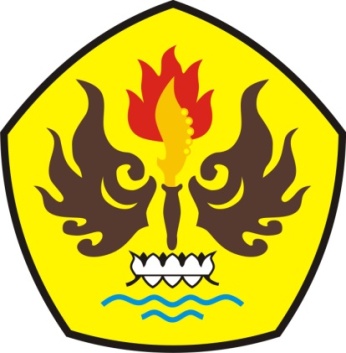 		Luhung Elmuna				Pengkuh Agamana						Jembar BudayanaVISI 	: Menjadi komunitas akademik peringkat Internasional yang mengusung nilai Sunda dan Islam di 2021.MISI 	: Menyelenggarakan pendidikan tinggi bertaraf Internasional.Mewujudkan penelitian bertaraf Internasional.Menyelenggarakan pengabdian kepada masyarakat untuk meningkatkan martabat manusia.Menjaga, memelihara, dan mengembangkan budaya SundaMenjaga, memelihara, dan mengembangkan Syi'ar Islam.VISI DAN MISIFAKULTAS ILMU SOSIAL DAN ILMU POLITIKVISI 	: Terwujudnya Fakultas Ilmu Sosial dan Ilmu Politik sebagai pusat unggulan dalam penyelenggaraan pendidikan dan pengembangan ilmu sosial dan ilmu politik baik ditingkat lokal maupun nasional dalam konteks global.MISI 	: Menyelenggarakan Tri Dharma Perguruan Tinggi sesuai profesionalisme ilmu sosial dan ilmu politik yang dapat memberikan kontribusi bagi pembangunan daerah dan nasional yang menjunjung tinggi nilai-nilai religi (keislaman) dan nilai-nilai budaya (kesundaan) secara komprehensif.VISI DAN MISIPROGRAM STUDI ILMU ADMINISTRASI NEGARAVISI 	: Menjadikan Program Studi Ilmu Administrasi Negara menghasilkan lulusan sarjana (S1) yang unggul pada bidang Ilmu Administrasi Negara baik ditingkat lokal, nasional, maupun internasional dengan mengusung budaya Sunda dan nilai Islam pada tahun 2021.MISI 	: Menyelenggarakan pendidikan dan pengajaran yang berkualitas dalam menerapkan dan mengembangkan Ilmu Administrasi Negara sejalan dengan prinsip keunggulan dan daya saing.Menyelenggarakan kajian ilmiah melalui kegiatan penelitian dalam upaya mengembangkan Ilmu Administrasi Negara ditingkat lokal, nasional, dan internasional serta aplikasinya sesuai dengan perkembangan Ilmu Administrasi Negara.Menyelenggarakan, membina, dan mengembangkan pengabdian kepada masyarakat sebagai tanggung jawab akademik untuk memajukan masyarakat dan memperkuat posisi lulusannya di masyarakat.Menjalin kerjasama kemitraan dengan berbagai institusi terkait aplikasi dan pengembangan Ilmu Administrasi Negara yang mengusung nilai-nilai budaya lokal (kesundaan) dan nilai religi (keislaman) baik ditingkat lokal, nasional, maupun internasional.